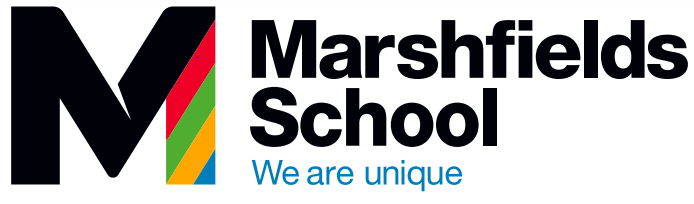 In Lessons students will:Be respectful to teachers and each otherBe ready to learnListenBe politeBe braveIn Lessons Staff will:Be on timeHave work and resources readyListen to studentsProvide support and challengeBe positiveOur Minimum Expectations for outstanding Behaviour, learning and attitudes: Making a Difference.              Every Student.                       Every Lesson.SCHOOL TEACHING AND LEARNING PurposeThe principal purpose of this policy is to raise the quality of teaching and learning to ensure all lessons are at least Good and increasingly Outstanding.Teaching and learning is at the heart of our work. Full details are provided within the annual Whole School Development Plan (WSDP) where school priorities are identified. Marshfields School believes that all students, whatever their ability, should receive high quality teaching and learning throughout the curriculum so they can achieve their maximum potential.The methods used in teaching should be those considered by the teacher to be most appropriate for achieving the learning outcomes (I can’s) for the lesson. The participation of students, however, is essential if the teaching and learning process is to be successful and this requires the use of a range of teaching methods, different teaching styles, differentiation, and a variety of resources and strategies that will focus on learning as well as on teaching.AimsInform staff of expected good practice and improve pedagogy of teaching and learning.Provide a framework for the daily planning of Good and Outstanding lessons.Share good practice and provide other references to support planning Outstanding lessons.To secure Good and Outstanding quality teaching and learning across all subject areas.Effective Teaching and LearningFor effective learning to take place, the school expects staff to ensure that the following take place. Staff must:maintain outstanding knowledge and understanding of the subject they are teaching;plan lessons which are directly linked to the schemes of learning and the examination syllabus (see documents to support planning);set out and share differentiated ‘I can’s’ (I can Some, Most, All) learning outcomes for every lesson;provide secure Assessment for Learning strategies.provide differentiation to meet the needs of all students (This includes all ability bands, including Most Able, gender, SEND and Disadvantaged Students);ensure good relationships are established through creating a positive learning environment (use of Behaviour for Learning Policy of rewards and consequences) and through understanding the needs and abilities of each student;employ a range of teaching styles to ensure appropriate pace and challenge and therefore progress;ensure expectations which are high, but attainable, for the whole ability range;involve effective use of higher order questioning to probe students’ knowledge and understanding and to challenge their thinking.provide mini plenaries throughout the lesson to consolidate learning against the outcomes.ensure cross-curricular links are established, particularly students’ literacy skills;1.1.a In Lessons all teachers should:begin and end lessons on time and in a structured manner;show students what is expected of them (I can’s) and give clear feedback to students on their performance;ensure that the lesson content is appropriate to the age and ability of the students, using, where appropriate, differentiated materials and resources;demonstrate high expectations of students.maintain a purposeful pace and challenge; spend as high a proportion as possible of lesson time on learning (as opposed to teaching).maintain an atmosphere of attention to work, in a context of firm but fair mutual respect.employ a range of teacher strategies/approaches/activities within a lesson or sequence of lessons;establish clear and appropriate routines and ensure an efficient shift from one activity to the next;make effective use of questioning (pitching low order and high order questioning appropriately);value students’ contributions and make use of praise and reward to underline the value of achievement;give students next step feedback on the work completed.Develop Dedicated Improvement and Response Time in lessons to support students’ response to differing forms of feedbackRegularly set (using SIMs), monitor and mark Home Learning;Regularly assess knowledge and skillsKnow which students are most able and make provision to challenge and extend their learning;Schemes of Learning should:incorporate the Programmes of Study and syllabus course requirements;show clear learning outcomes.when and how learning outcomes will be assessed and how different levels of performance will be graded;indicate the link with previous work covered and how it fits into the longer-term plan;summarise what teaching activities students will do and what resources they will need,provide for a variety of teaching activities and a variety of teaching styles/strategies;show progression.specifically identify how learning will develop Literacy skills (reading, writing, communication, and oracy)show how knowledge and understanding can be extended, especially for the more able.show how work is adapted to suit students who learn at different rates.indicate what the Home Learning is.identify the links to other subject areas, numeracy, ICT, PSHCE and SMSC.include references to other matters where appropriate, e.g. the use of support staff and their involvement in planning and delivery of the lesson.Monitoring of Quality of Educationa)	Lesson ObservationsA climate of mutual classroom observation is fostered, and all colleagues are encouraged to observe other teachers and share good practice as often as possible.There are 3 types of Quality Assurance. They are:i.	Appraisal Observations (2 x 30 minutes)All teaching staff (excluding ECTs) will have a sixty-minute appraisal lesson observation each year conducted by the Line Manager and, or other colleagues (split into two separate 30-minute observations usually in the Autumn and Spring Terms). These observations will often be validated by members of the senior leadership team and, or external partners to ensure the school’s judgements and feedback on individual strengths and areas to develop in teaching and learning are secure. The date and times for these are arranged and agreed in advance.All by Line Managers are judged based upon student progress within the lesson and over-time, summarised against the school’s quality assurance form and Ofsted guidance about quality teaching &learning. The descriptors are used as a benchmark for judging standards of teaching and learning in the school as part of the on-going process of school self-evaluation. The Leadership team will, on a regular basis, endeavour to see all staff teach.A copy of all completed observation sheets should be passed to the Deputy Headteacher in charge of Quality of Education for filing and recording purposes. The teacher should retain the original. ii.	Learning Walks (6 x 10 minutes)All teaching staff will have up to six 10-minute learning walks (equivalent of two per term). These will be conducted by a member of the Leadership Team and/or the Subject Leader. Learning Walks are unannounced and/or part of the Quality Assurance process. These are seen as developmental sessions and oral coaching is provided. Written feedback sheets are completed to identify and celebrate good practice as well as help identify the suggested targets for improvements.A copy of all completed Learning Walks should be passed to the Deputy Headteacher in charge of Quality of Education for filing and recording purposes. The teacher should retain the original.iii. Sample Student Work ScrutinyAs a minimum, student work should be sampled every half term by the Subject Leaders following the Quality Assurance Schedule.At least three books per subject per key stage should be selected by Subject Leaders and reviewed collectively at a subject area meeting – agreeing standards in the following areas:Content – has the scheme of learning been followed in sufficient depth?Student progress / achievementPresentation & quality of work.Home Learning being set & marked regularly.Quality of marking & assessment (quality of assessment for learning).Challenge of work being set.Extent to which independent learning is being developed.The evidence from Quality Assurance practice is presented by Subject Leaders in the ‘Position Statement’, which is updated each QA Cycle. This is copied to the SLT Line Manager and Deputy Headteacher.Subject MeetingsSubject teams (including allocated TA’s) will meet on a regular basis as set out by the school calendar to discuss progress in the areas set out in the Quality Assurance schedule. These meetings will have notes written for them and these notes will be submitted to the Deputy Headteacher as part of the QA schedule for the year.Target SettingStudent Targets From September 2023, we have set all KS3 & KS4 student targets to representing better than expected progress (Good progress) using baseline data from B-SquaredTargets for other cohorts are set with the same aspirational but attainable approach. These targets have been derived from CATs test data, prior assessment, the input of the Subject Leader and in the context of making better progress to secure a “Good” judgement.Performance Appraisal Targets for Objective 1 have been based on working towards student targets, given that they represent good progress.School targetsIn addition to student targets, we have set school targets based on the national picture, B-Squared baseline assessments our prior performance and where we believe we need to be aiming in terms of attainment and progress. Marking and Giving FeedbackStaff should mark using the school’s Assessment PolicyHomework ProceduresHomework must be regularly set and marked to: -provide an opportunity for students to deepen their learning and develop their interest and enthusiasm for the subjectconsolidate and reinforce students’ skills, knowledge and understanding.help students to develop the habits, motivation, confidence, and skills required to become independent and lifelong learners.help students to meet demands, such as the completion of coursework and examination revision / preparation.help parents to become involved in their child’s learning and help keep them informed about their child’s progress.Expectations of HomeworkWe expect Staff to:set Homework activities that are meaningful and relevant to all students.set the Homework task at the start of the lesson or during the lesson (as opposed to the end, where it is often rushed and ill-explained).plan the Homework activity prior to the lesson so that it is not seen as an `add on ‘or simply used for finishing off work. This also ensures that it is appropriate and challenging to all students.Homework activities should be uploaded onto ‘SIMs’ along with support materials where required.set Homework regularly in line with the timetable so that students become used to working independently.mark the Homework regularly and provide detailed formative feedback (See Section 4).ensure Homework activities are signposted in students’ work.use Homework activities to incorporate learning from previous and future lessons to enable students to `connect’ their learning and see the `bigger picture.’set Homework activities that are differentiated, inclusive and vary in type and style.provide appropriate reward using our Behaviour for Learning Policy to students who complete Homework to a standard above expectation.provide appropriate sanctions using our Behaviour for Learning Policy to students who fail to complete Homework adequately or who fail to hand it in on time.ensure Homework is not completed in lessons, so that independent learning and extending the learning time into a different environment is fostered as good practice.Set Homework in line with subject area expectations for Homework.Homework by Subject Science & Computing Science and Computing set homework that embeds key terminology for each topic, enabling students to understand, spell and use the correct vocabulary. This homework is set as a puzzle booklet that is set at the beginning of a topic to be handed in by the end of that half term. There may also be occasions where a separate short piece of homework may be set where there are gaps in a particular student's understanding from an individual lesson. CreativityIntent Creativity homework’s are differentiated pre-learning tasks that prepare pupils for the upcoming task or topic they will be studying in subsequent lessons. The homework tasks will include research activities, as well as tasks that support pupils to acquire key words for skills, techniques, and equipment. The homework tasks will also support and develop pupils’ literacy & Maths skills. Implementation A Creativity homework sheet will include 2 tasks every 3 weeks:Food homework will cover food preparation & safety, hygiene & a healthy lifestyle, world cultures & food events throughout the year. Childcare homework will cover tasks that link to pupils’ current CACHE unit: vocational opportunities, daily routines for a young child, play in the home & at nursery, health & safety, a child’s development. Art and DT homework will cover: theory, skills & techniques, materials, equipment & safety, the study of artists & designers, art & design movements, and, world cultures. Homework for English, Humanities and Performing ArtsHome learning for the English Department takes the form of a ‘Homework Menu’. These are sent home for each half term topic and include 6 weekly tasks. All tasks are optional and are designed to enhance the study of their English Units. Some tasks are more practical and may need adult support. Please see an example for KS3 and KS4 below. In addition, teachers may give sounds or words for pupils to learn. We also encourage all students in school to take their reading book home. If homework is completed, including reading with an adult, this can be acknowledged and signed in their School Planner by the Parent/Carer at home. Students receive positive SIMS achievement points for completing homework tasks and often are showcased on the school’s social media to celebrate homework successes. For Humanities and Performing Arts pupils may be asked to complete a creative learning project linked to their topic each half term. For example, year 9 students finishing their study of WW1 were set homework to create a diorama of a WW1 Trench to show their understanding of the conditions of trenches. Maths:Intent:To provide students with regular homework practiceTo tailor the homework to match with the outcomes and topic of learning at the time.To provide stretch and challenge in key focus areas relevant to the revision requiredTo utilise Sparx Maths effectively to provide a delivery, monitoring and feedback system (certificates of achievement)To utilise Numbots and make accessible for students that require fluency practice in subitising, number facts, addition, and subtraction (open on a Wednesday and Thursday till 8.30pm). Targeted setting of homework’s for key studentsTo utilise TT Rockstars and make accessible for students that require fluency practice in multiplication and division ((open on a Wednesday and Thursday till 8.30pm) To raise the level of attainment at all key stagesTo improve students’ mathematical fluency and number senseStudents are encouraged to complete homework, but there is currently no consequence for not doing so.Implementation:Automated emails home will remind parents/carers of outstanding or pending homework completion deadlines.Students are given examples of ‘how to complete…’ in class time.Homework is recorded in the student planner.Homework is referred to in the lesson time and modelled.Analysis of who and when students have accessed homework.Staff review effectiveness of the current homework policy and set termly to match schemes of workClass teacher decides which pathway is best for students dependent on abilityPATHWAY 1 – Sparx MathsPATHWAY 2 – Numbots or TT Rockstars practicePATHWAY 3 – Calculation Policy booklet with suggested activitiesPE:Intent:For all students to realise the relevance and benefits of regular exerciseFor all students to regularly practice from a list of choices that will have short- and long-term health benefitsImplementation:A booklet of exercises with a log of what has been achieved.Record suggested activities in the student planner.ASDAN Students studying ASDAN will be expected to have homework once per challenge (approx. every 3 weeks) this will take the form of research for a challenge they are doing, to plan an item of work for the following challenge or completing a diary on a given subject (their diet/ self-care plan)Primary Homework In the primary phase we set homework in the form of a termly project.Each term the pupils have a focus theme for their learning, the homework will link to this theme, for example, Journeys.The pupils will have the term to work on a project to show what they know/have learnt about the theme.At the start of term tutors will send home a sheet that details the theme and some ideas of the type of work the pupils could be producing, for example; A poster or booklet about transport, A junk model car, Their own Bear Hunt story with different obstacles.The sheet will also give a date for the finished piece of homework to be brought into school.Appendix 1:Expectations 2023-24Student Entry and the beginning of the lessonIdeally the teacher should be in the room to warmly greet the students as they arrive.Controlled entry to lesson – teacher greets students either outside (key stage 3) or at classroom door (key stage 4)UniformPlanners, equipment, exercise books out and on deskRegister taken within first ten minutes of lesson.Homework set (where appropriate) in the first half of the lesson.Student lateness challenged and appropriate consequences employed.Apply behaviour policy consistently and equally to all students as necessary.Teacher Planning / PreparationTeacher must have for each lesson:Student register annotated with essential data (levels in that subject, reading age, inclusion data, CATs data)Seating Plan (with associated photographs)Evidence of tracking of students’ progress  Scheme of learningEvidence of lesson planning including: (Lesson summary or annotation of scheme of work – planning evidence must outline learning objectives, literacy / numeracy addressed, description of how differentiation will be addressed, identification of groups of students / individuals and how their needs will be catered for in the lesson).Exercise BooksExercise books will evidence progress over time – inspectors will look for a “3-month history”:Target and current level / grade on front or inside front coverMarking frequency within established guidelinesMarking is formative and students act upon the comments / completed tasks arising from marking.Marking for literacy evident (see next section)Evidence of self- and peer-markingLiteracy Marking / Approach to literacy.cf Exercise books will evidence teaching over time – inspectors will look for a “3-month history”:While it will not be possible to demonstrate all of the items below in one lesson, it is essential that they are used over time and that there is clear evidence in students’ work that literacy has been taught effectively.Regular use and emphasis on key wordsWriting in full sentencesRegular corrections of spelling, punctuation, and grammar (spg)Self-correctionRedrafting of workStarters that develop literacyEncoding and decoding textcf Students must be given regular opportunities to practice extended writing (at least a page of writing) - avoid de-skilling students by over-use of fill-in sheets etc. / making language too simplistic)  In conversation, students should be able to:State their strengths and areas for improvement in the subject.State what steps they need to take to get to the next level.State their approximate level / grade in the subject.Explain relevant concepts / ideas at the level which they are said to be workingExplain how they are assessed in the subject.Spell relevant keywords from the subject